Tourism Sustainability Grant ApplicationState of Washington Tourism (SWT) is committed to the full recovery of the tourism sector in the wake of the coronavirus pandemic, and it has prioritized industry segments within the sector to hasten and maximize recovery efforts. As tourism continues to rebound toward pre-pandemic levels, the Tourism Sustainability Grant program will foster safer, more inclusive, and sustainable visitor experiences in the State of Washington.Washington-based tourism stakeholders may request up to $30,000 in grant funding based on project eligibility. They must submit a complete and thorough application with details on project objectives, longevity, and budget. If awarded grant funding, the grantee must submit all contracts/contractors involved with each project to SWT for review and approval. The total funding available for the Tourism Sustainability Grant program is $200,000. Though not required for this grant, applicants are strongly encouraged to match a portion of their grant request with cash or in-kind contributions. Grant funds from SWT should not pay for staff salaries, debt, or interest payments associated with eligible projects.  Applicants are also strongly encouraged to collaborate with local destination marketing organizations and other tourism-related partners on eligible projects.SWT will accept applications for the Tourism Sustainability Grant between August 15 – September 15, 2022. A review committee of industry experts will evaluate the leading grant applications and SWT will announce award decisions by September 30 via email.  Grant funds must be expended by August 1, 2023. SWT will release grant funds as a lump sum to awardees upon approval of their grant applications. Awardees will be expected to submit a project evaluation by October 1, 2023. If awardees fail to submit an evaluation, their consideration for future grants may be adversely affected. Each project evaluation should include a final budget, proof of spending, photos, and a written account of how grant funds were used and their impact on travel and tourism. The grantee must acknowledge the Tourism Sustainability Grant program and include the SWT logo in material associated with the grant project. SWT must also review and approve this material.Applicant InformationEntity: ____________________________________________________________________________________________________Federal Tax Identification Number: ____________________________________________________________________Mailing Address: ________________________________________________________________________________________Phone Number: _________________________________________________________________________________________Contact Name: ___________________________________________________________________________________________Contact Email Address: _________________________________________________________________________________Contact Phone Number: ________________________________________________________________________________Destination Marketing Organization(s) in your area_________________________________________________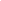 Project InformationTitle: ______________________________________________________________________________________________________Grant Amount Requested: ______________________________________________________________________________Total Cost: ________________________________________________________________________________________________Project Category (select one): 	____ Capital Projects	____ Festivals and Events	____ Outdoor Recreation	____ Business Districts and Main Street Associations	____ Other (please describe below)__________________________________________________________________________________________________________Select the tourism region(s) for the project: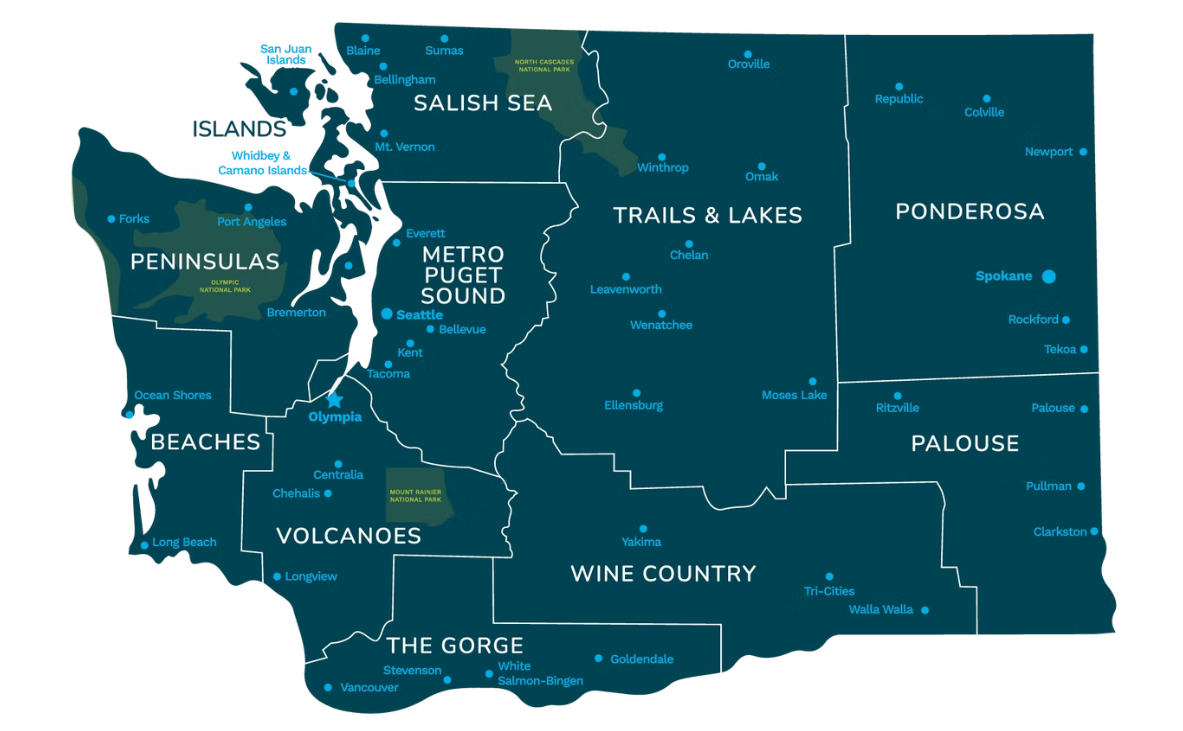 ____ Islands____ Peninsulas____ Beaches ____ Salish Sea____ Metro Puget Sound___ Volcanoes___ The Gorge___ Trails and Lakes___ Wine Country___ Ponderosa___ PalouseApplication QuestionsLimit responses to no more than 400 words.Provide a project description including objectives, budget, partners, and statement of need:How will this project foster safer, more inclusive, or sustainable visitor experiences in the State of Washington?Describe the project timeline and evaluation metrics. This project must either be completed by August 1, 2023 or have grant funds expended by that date.Have the required construction permits for this project been identified and secured?_____ Yes____ No_____ N/ASupporting DocumentsApplicants must provide proof of their Employer Identification Number (EIN) from the IRS in the form of a verification letter. For more information on verification letters, contact the IRS Tax Exempt and Government Entities Customer Account Services (877-829-5500). Applicants must also submit a completed SWT Substitute W-9 Form as well as a grant budget with the SWT template.Optional DocumentsAlong with this application form, applicants may also submit letters of support, architectural drawings, site plans, receipts/quotes, and other documents that provide additional context for the review committee.Signature and Submission Applicants must understand and agree to the criteria for the Tourism Sustainability Grant program. They must also complete this grant application with integrity and accuracy and send all materials to matthew@stateofwatourism.com by 5 p.m. on September 15, 2022. Please include “Tourism Sustainability Grant Application” in the subject line. ____________________________________________________	        	_____________________ [Name]		                                                            Date [Title]